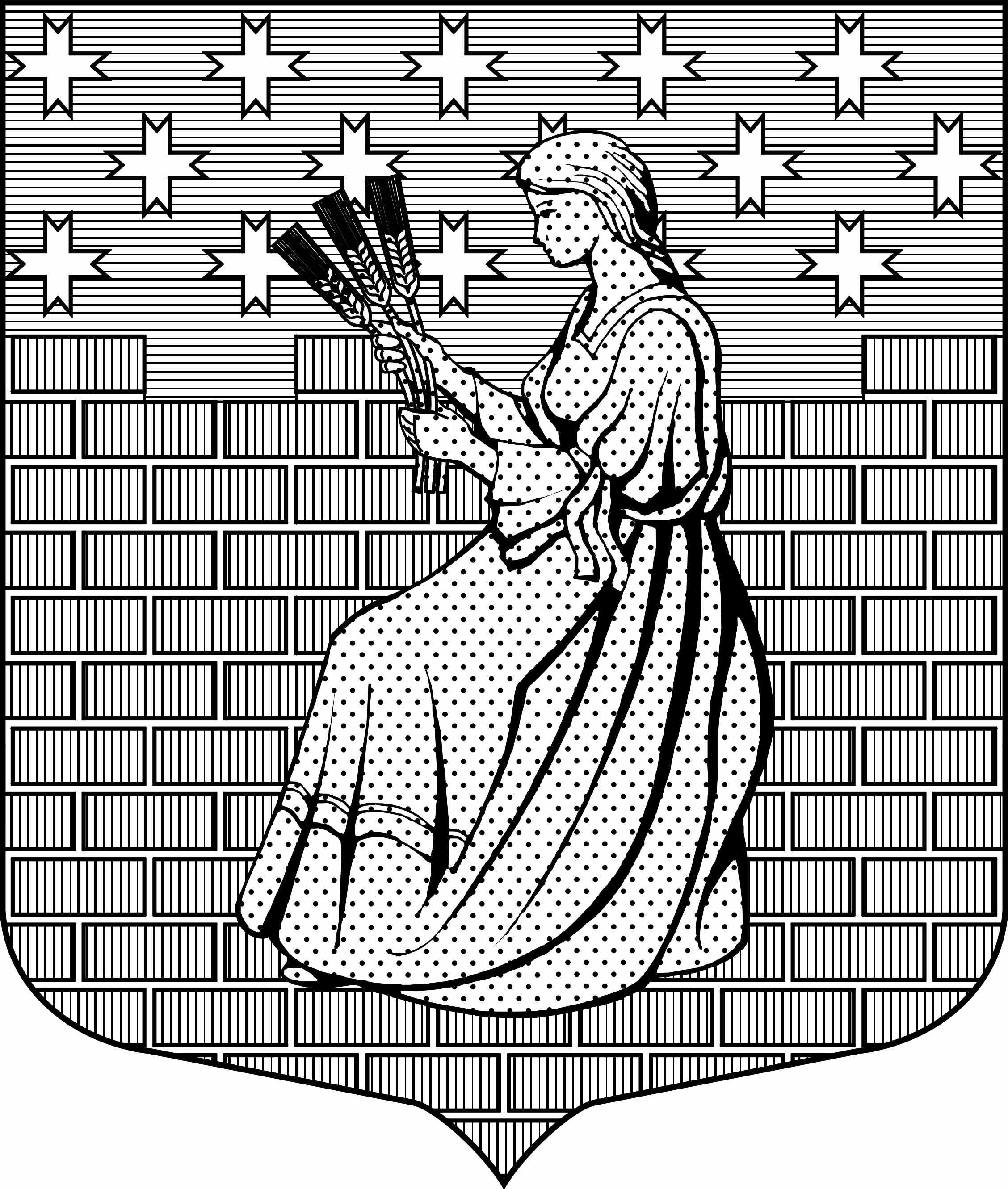 МУНИЦИПАЛЬНОЕ ОБРАЗОВАНИЕ«НОВОДЕВЯТКИНСКОЕ СЕЛЬСКОЕ ПОСЕЛЕНИЕ»ВСЕВОЛОЖСКОГО МУНИЦИПАЛЬНОГО РАЙОНАЛЕНИНГРАДСКОЙ ОБЛАСТИ____________________________________________________________________________188661, Ленинградская область, Всеволожский район, дер. Новое Девяткино, дом 57 оф. 83-84, тел.факс (812) 595-74-44, (81370) 65-684АДМИНИСТРАЦИЯПОСТАНОВЛЕНИЕ 06.05.2022                                                                                                                          № 67/01-04                     О внесении изменений в постановление администрации муниципального образования  «Новодевяткинское сельское поселение»Всеволожского муниципального районаЛенинградской области от 22.04.2022 г. № 61/01-04 	В соответствии с требованиями Федерального закона от 08.11.2007 № 257-ФЗ "Об автомобильных дорогах и о дорожной деятельности в Российской Федерации и о внесении изменений в отдельные законодательные акты Российской Федерации", Федерального закона от 10.12.1995 № 196-ФЗ "О безопасности дорожного движения", Областного закона Ленинградской области от 29.11.2013 № 85-оз "О случаях установления временных ограничения или прекращения движения транспортных средств по автомобильным дорогам регионального или межмуниципального, местного значения в границах населенных пунктов Ленинградской области", руководствуясь постановлением Правительства Ленинградской области от 23.01.2012 № 13 «Об утверждении порядка осуществления временных ограничений или прекращения движения транспортных средств по автомобильным дорогам регионального или межмуниципального, местного значения», Уставом МО «Новодевяткинское сельское поселение», в целях организации праздничных мероприятий, посвященных празднованию 77-й годовщине Победы в Великой Отечественной Войне 1941-1945 годов, для обеспечения безопасности дорожного движения  и в связи с изменением маршрута ПОСТАНОВЛЯЮ:Внести в Постановление администрации муниципального образования «Новодевяткинское сельское поселение» Всеволожского муниципального района Ленинградской области  от 22.04.2022 г. № 61/01-04 «О введении временного ограничения движения транспортных средств по автомобильной дороге общего пользования местного значения на территории д. Новое Девяткино муниципального образования «Новодевяткинское сельское поселение» Всеволожского муниципального района Ленинградской области» следующие изменения:Пункт 1,2 постановления изложить в новой редакции: «1. Ввести временное прекращение движения автотранспортных средств по следующим участкам автомобильной дороги общего пользования местного значения МО «Новодевяткинское сельское поселение»:  ул. Ветеранов, ул. Славы 09 мая 2022 г. с 11.40 до 12.05 в период проведения праздничных мероприятий, посвященных празднованию 77-й годовщины Победы в Великой Отечественной войне 1941 – 1945 годов».«2. На период временного прекращения движения осуществлять объезд по автомобильной дороге – ул. Флотская, ул. Школьная, ул. Заводская согласно схеме,  приложению к настоящему постановлению.МКУ «Агентство по развитию и обслуживанию территории» совместно с уполномоченными специализированными организациями обеспечить обустройство участка дороги соответствующими дорожными знаками и иными техническими средствами организации дорожного движения, а также распорядительно-регулировочными действиям. Направить копию постановления в УМВД России по Всеволожскому районуЛенинградской области.Директору МКУ «Молодежный центр» Сурову К. И. информировать пользователей участков дорог о введении прекращения движения через средства массовой информации.  Контроль за исполнением настоящего постановления возложить на заместителя главы администрации Поспелова А. Л.Глава муниципального образования                                                                     Д. А. МайоровСогласовано:Заместитель главы администрации МО                                                     А.Л.ПоспеловНачальник отдела правового регулирования                                      И.С. Чемия-Адамович Директор  МКУ «КДЦ «РОНДО»                                                       С.А. Окунева Директор МКУ «Молодежный центр»                                                         К.И. Суров  